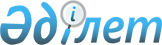 Отдельные вопросы по деятельности руководителей организаций фосфорной подотраслиРаспоряжение Премьер-Министра Республики Казахстан от 1 февраля 1999 года № 9-р

      С целью урегулирования взаимоотношений фосфорных организаций Жамбылской области: 

      1. Департаменту государственного имущества и приватизации Министерства финансов Республики Казахстан совместно с акимом Жамбылской области при участии правоохранительных органов создать комиссию и поручить ей рассмотреть вопрос о правомерности и обоснованности деятельности руководителей акционерных обществ "Промтранс", "Нодфос", "Каратау" и "Суперфосфатный завод". 

      2. Министерству юстиции совместно с Департаментом государственного имущества и приватизации Министерства финансов Республики Казахстан провести проверку по обоснованности и правомерности владения трудовыми коллективами вышеуказанных акционерных обществ 25 процентами пакетов акций, которые подлежали обмену на инвестиционные приватизационные купоны, а также владения гражданами Ахметжановым О. и Шамен Т. 55 процентами пакета акций АО "Промтранс".     3. Информацию с предложениями по итогам проверок внести в Правительство Республики Казахстан в срок до 10 февраля 1999 года.          Премьер-Министр (Специалисты: Э.Жакупова                   Л.Цай)      
					© 2012. РГП на ПХВ «Институт законодательства и правовой информации Республики Казахстан» Министерства юстиции Республики Казахстан
				